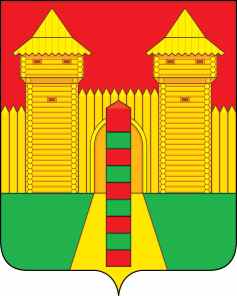 АДМИНИСТРАЦИЯ  МУНИЦИПАЛЬНОГО  ОБРАЗОВАНИЯ «ШУМЯЧСКИЙ   РАЙОН» СМОЛЕНСКОЙ  ОБЛАСТИП О С Т А Н О В Л Е Н И Еот  22.09.2023г. № 432          п. ШумячиВ соответствии с Положением «О Почётной грамоте Администрации муниципального образования «Шумячский район» Смоленской области», утвержденным постановлением Администрации муниципального образования «Шумячский район» Смоленской области от 08.07.2010 г. № 106 (в редакции постановления Администрации муниципального образования «Шумячский район» Смоленской области от 28.02.2018 г. № 82, от 08.09.2022г. № 409), на основании хотадайства директора Муниципального бюджетного учреждения дополнительного образования «Шумячская детская школа искусств» Е.А. КрупеньковойАдминистрация муниципального образования «Шумячский район» Смоленской областиП О С Т А Н О В Л Я Е Т:Наградить Почётной грамотой Администрации муниципального образования «Шумячский район» Смоленской области Кулешову Анастасию Юрьевну, за творческое отношение к работе и успехи в учебно-воспитательном процессе и в связи с профессиональным праздником – Днём учителя.И.п. Главы  муниципального образования«Шумячский район» Смоленской области                                     Г.А. ВарсановаО награждении Почётной грамотой  Администрации муниципального образования «Шумячский район» Смоленской области                          А.Ю. Кулешову 